I (NAME) am requesting approval of essential domestic travel in exception to the CSU ban on all non-essential domestic travel through July 31, 2020.  If this travel is for a student group (NAME of Group), please provide a list of all students and attach.The details of the planned travel are as follows:Dates of travel:Location of travel:Mode of travel:Explanation of why this travel is necessary and a summary of your discussion of local alternatives with your department chair. Please address these six factors: Necessity of the proposed travel, including consequences of postponing travelNeeds and preferences of the individualAvailability of safe and secure shelter at the destinationAvailability of appropriate medical care at the destinationAvailability of transportation, services, and other necessities at the destinationAssessment of risks associated with traveling versus risks of remaining in placeReview: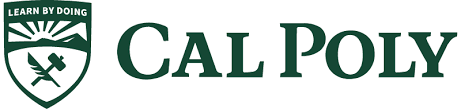 M E M O R A N D U MTO:Dean/AVP (NAME and TITLE)via  Department Head/Chair DATE:DATE:FROM:(TRAVELER)COPIES:SUBJECT:Request for essential domestic travelApprove/DenyNameSignatureDateDept. Head/ChairDean/AVP